Обнародовано на сайте www.segezha.info «____» апреля 2017 года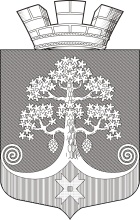 Республика КарелияСовет Сегежского городского поселения  XLIV     СЕССИЯ     III       СОЗЫВАРЕШЕНИЕот  27 апреля 2017 года   № 213 г.СегежаО признании утратившими силу некоторых решений Совета Сегежского городского поселенияНа основании Порядка установления тарифов (цен) на услуги муниципальных предприятий и учреждений Сегежского городского поселения, утверждённого решением XLIII сессии Совета Сегежского городского поселения III созыва от 30 марта 2017 года № 212, Совет Сегежского городского поселения р е ш и л :1.Признать утратившими силу:пункт 1 решения V сессии Совета Сегежского городского поселения III созыва от 27 декабря 2013 года № 32 «Об утверждении Перечня платных услуг муниципального бюджетного учреждения «Сегежский Центр кино и молодёжи»»;пункт 1 решения IX сессии Совета Сегежского городского поселения III созыва от 20 марта 2014 года № 50 «О внесении изменения в Перечень  платных услуг муниципального бюджетного учреждения «Сегежский Центр кино и молодёжи», утверждённый решением V сессии Совета Сегежского городского поселения III созыва от 27 декабря 2013 года № 32».2.Обнародовать настоящее постановление путем размещения его официального текста на официальном сайте Сегежского городского поселения в информационно-телекоммуникационной сети общего пользования www.segezha.info.Председатель Совета Сегежского городского поселения 						Н.В.ПетриляйненГлава Сегежского городского поселения								А.Н.ЛотошРазослать: в дело, УФиЭР, МБУ «Молодёжный центр».